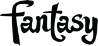 Tedeschi Trucks Band Release  I AM THE MOON: EPISODE IV. FAREWELL Final Chapter Of The Band’s Epic 4-LP and 4-Companion Album Cycle OUT TODAY on CD + Digital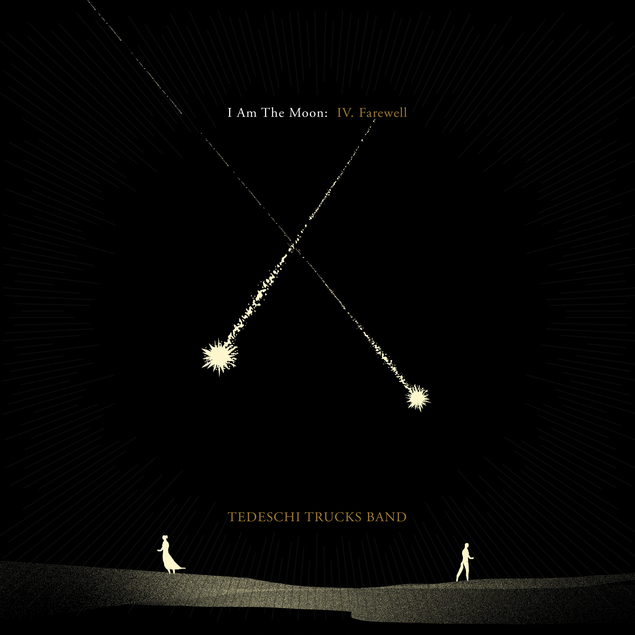 Album Art - Hi-Res Download WATCH TTB Perform “Soul Sweet Song” on Jimmy Kimmel LIVE!: HERE  Watch Their Special 3-Song KIMMEL ‘Off-Air’ Livestream: HERE FOR IMMEDIATE RELEASE – Friday, August 26th, 2022 - Tedeschi Trucks Band, the GRAMMY-winning rock and soul 12-piece led by Derek Trucks and Susan Tedeschi, have released I Am The Moon: Episode IV. Farewell, the final chapter of their acclaimed 4-LP and 4-Companion album cycle, I Am The Moon.  Listen to/purchase, I Am The Moon HERE. Fans can also stream the album-length companion visual from filmmaker Alix Lambert on the band's YouTube Channel.  An astonishing amalgamation of soul, rock, blues, funk, psyche, roots and Eastern influences, the project’s sweeping artistic ambition—and the sheer quality of its songwriting and musicianship—makes I Am The Moon one of the year’s most essential recordings. This week, the groundswell of excitement reached a crescendo in anticipation of the journey’s concluding episode as enthusiastic fans from all over the globe have embraced this project like no other in the band’s history.   In his bio notes, esteemed music journalist David Fricke summarized Farewell beautifully:  “Farewell – the final record in the groundbreaking studio release by Tedeschi Trucks Band, I Am The Moon – concludes a remarkable adventure and new beginning for the group, now in its 12th year as America's premier rock & roll big band: four distinct and, at the same time, deeply connected albums with a total of 24 original songs capturing the power of devotion in a time of crisis and separation, with a renewed energy in collective songwriting and performance. Opening with the lusty confrontation of "Last Night In The Rain" and ending with the rousing benediction "Another Day," Farewell is "a wish of well-being at parting," as one dictionary defines that word – with more road and love ahead.”On Monday, August 22nd, Tedeschi Trucks Band performed their uplifting and poignant new single, "Soul Sweet Song," on Jimmy Kimmel LIVE!, watch it HERE. TTB also performed three additional songs from I Am The Moon for a special KIMMEL ‘off-air’ livestream, watch it HERE.TTB began the west coast run of their Wheels of Soul tour this past week with triumphant performances at The Greek Theatre in Los Angeles and Berkeley. In their glowing show review, Glide Magazine raved, “The night of glorious soul, rock, and blues included guest sit-ins, powerful new music, and exceptional performances.” See full dates below. TTB’s Mike Mattison recently sat down with PRX The World to discuss Persian poet Nizami Ganjavi’s “Layla & Majnun,” the influential epic romance poem that was the thematic throughline of I Am The Moon. Listen to the interview here.  In addition, Derek Trucks spoke with Rick Beato for a far-reaching interview that delves into Derek’s one-of-kind guitar/audio technique, his deep-rooted jazz influences. Watch here.Purchase I AM THE MOON HERE and watch the project trailer HEREAll vinyl configurations, including individual LPs and the 4-LP I Am The Moon Deluxe Box will be available on September 9th, 2022. (The TTB store has sold-out, please order EXCLUSIVELY through the Fantasy Records store.)See below for the complete list of Tedeschi Trucks Band tour dates. For ticket information, please visit tedeschitrucksband.com.         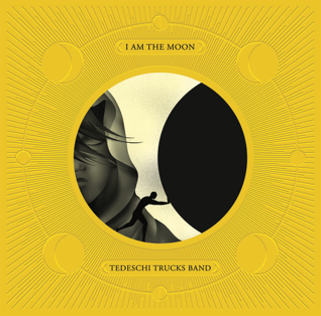 I Am The Moon - General Project Art Hi-Res Download PRAISE FOR TEDESCHI TRUCKS BAND + I AM THE MOON:“One of the strongest pieces of music they’ve ever done…Who even dares to do anything like this anymore?”— Rolling Stone“Stinging, dexterous, raga-blues brilliance.”— MOJO “I Am the Moon is dazzling in concept and execution. Tedeschi Trucks Band embrace this narrative with ambition, and expose its lessons with creative imagination, emotionally intelligent songwriting, and mind-blowing musicality.”— AllMusic“There aren't enough complimentary adjectives in the thesaurus to describe Tedeschi Trucks Band.” — WFUV“We hear TTB capturing in the studio what it does so well on stage, namely engaging every member of the 12-piece band in a beautifully conversational way."— Glide“As it slowly pulls back the curtain on the full reveal of, I Am the Moon, TTB is dispensing an astonishing amount of detail and design to consider and appreciate. The band is cultivating anticipation in a way that feels more genuine than gimmicky."— The Arts Fuse“Musically, the Tedeschi Trucks Band is at their most compelling here: weaving through the seamless blend of blues, rock, jazz, raga, gospel, soul, folk, and even classical for which they’re known.”— No Depression“The group's combination of musical excellence and daring won't be denied, which makes I Am the Moon, in all of its unapologetically indulgent grandeur, a career-defining work.”— Ultimate Classic RockTEDESCHI TRUCKS BAND - I AM THE MOON: ALBUM + FILM RELEASE DATES:I Am The Moon: I. CrescentFilm Premiere: May 31st Album Release: June 3rdI Am The Moon: II. AscensionFilm Premiere: June 28thAlbum Release: July 1stI Am The Moon: III. The FallFilm Premiere: July 26thAlbum Release: July 29thI Am The Moon: IV. FarewellFilm Premiere: August 23rdAlbum Release: August 26thI Am The Moon vinyl configurations: individual LPs + the 4-LP Deluxe Box Available September 9th, 2022.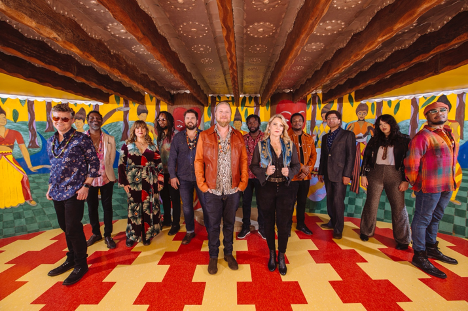 Photo Credit: David McClister Hi-Res DownloadTedeschi Trucks Band Tour Dates:August 26 / Auburn, WA / White River AmphitheaterAugust 27 / Bend, OR / Hayden Homes AmphitheaterAugust 28 / Reno, NV / Grand Sierra Resort & CasinoAugust 31 / Boise, ID / Outlaw Field at the Idaho Botanical GardenSeptember 1 / Bonner, MT / Kettlehouse AmphitheaterSeptember 3 / Moorhead, MN / Bluestem Center for the Arts AmphitheaterSeptember 29 – Oct 8 / New York, NY / Beacon TheatreOctober 17 / Copenhagen, DK / Amager BioOctober 18 / Copenhagen, DK / Amager BioOctober 20 / Randers, DK / VaerketOctober 21 / Oslo, NO / Sentrum SceneOctober 22 / Stockholm, SE / AnnexetOctober 25 / Berlin, DE / Verti Music HallOctober 26 / Hamburg, DE / Edel-optics.de ArenaOctober 27 / Prague, CZ / Forum KarlinOctober 30 / Rotterdam, NL / RTM StageNovember 2 / Dublin, IE / The HelixNovember 4 / London, UK / The London PalladiumNovember 5 / London, UK / The London PalladiumNovember 6 / London, UK / The London PalladiumNovember 9 / Manchester, UK / Manchester AcademyNovember 10 / Glasgow, UK / O2 Academy GlasgowNovember 12 / Paris, FR / Le TrianonNovember 13 / Paris, FR / Le TrianonNovember 15 / Paris, FR / BataclanTedeschi Trucks Band:Susan Tedeschi: Guitar and VocalsDerek Trucks: GuitarGabe Dixon: Keys and VocalsBrandon Boone: Bass GuitarTyler Greenwell: Drums and PercussionIsaac Eady: Drums and PercussionMike Mattison: Guitar and VocalsMark Rivers: VocalsAlecia Chakour: VocalsKebbi Williams: SaxophoneEphraim Owens: TrumpetElizabeth Lea: TromboneFOLLOW TEDESCHI TRUCKS BAND:WebsiteFacebook TwitterInstagramYouTube TikTokFOR MORE INFORMATION:Matt Hanks / Shore Fire Media / mhanks@shorefire.comJames Rainis / Shore Fire Media / jrainis@shorefire.comRenee Pfefer / On Tour PR / renee@ontourpr.comJoel Amsterdam / Fantasy Records / joel@fantasyrecordings.com